KLÍMATARTÓ ÁLLVÁNY  ÉS BEMUTATÓ GÉPEK IGÉNYLÉSE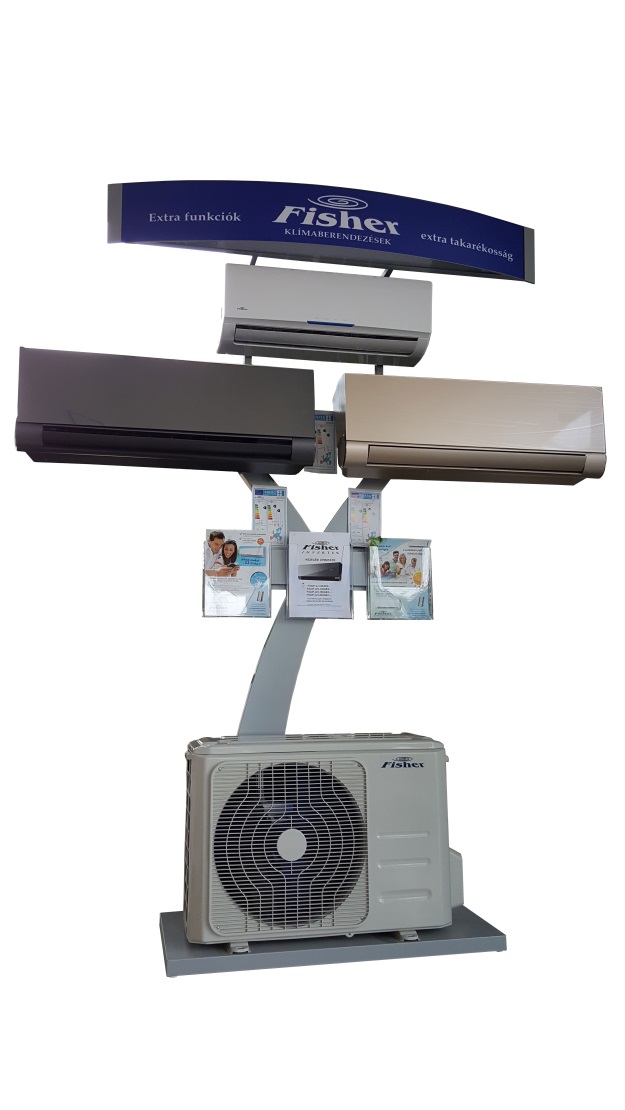 Cég neve:……………………………………………………Cég címe:……………………………………………………………..Bemutató terem helye:……………………………………………………………..Rövid leírás a bemutató teremről:…………………………………………………………………………………..............................................................................................Cég kapcsolattartója (név; telefonszám; e-mail cím):………………………………………………………………………………….....………………………………………………………………………………….....Igényelt állvány típusa(kérjük, aláhúzni)Fisher  /  Fujitsu  /  csak bemutató gépek, 						  állvány nélkülAz alábbi bemutató gépeket rendelem:Ajánlott gépkombinációk:   Fujitsu -  LLCC, LMCE/LUCA, NocriaFisher -   Summer, Professional, Art…………………………………………………………………………………..............................................................................................Rövid leírás az állványokról:Az állványra 3 beltéri és egy kültéri gép szerelehető fel.Tetszőlegesen választható Fujitsu, vagy Fisher berendezés. Adott állványra értelemszerűen csak a saját márkájú berendezés kérhető.Állvány mérete:  235 cm magas, 200 cm széles, kb. 50 cm mélyAz állványokat felszerelve szállítjuk!További egyeztetés miatt kapcsolattartód jelentkezni fog!Kérlek, ezt a lapot üzletkötőd részére add át!Budapest, 2017. március 23.…………………………………………		aláírás